REGULATIONS ON THE MEMBERSHIP FEES(revision No. 3)	1. General Provisions	1.1.	These Regulations are developed in accordance with the Articles of the International Dance Studios and Clubs Association, hereinafter referred to as the “Association”.	1.2. 	Membership fees (hereinafter referred to as the Contributions) are monetary resources voluntarily paid by members of the Association to the accounts of the Association to fund the performance of statutory tasks, as well as property that has a monetary value.	1.3.	Types of membership fees are determined by these Regulations.	1.4.	Control over the observance of these Regulations is assigned to the Executive Director of the Association.	1.5.	Determination of the amount of contributions and the procedure for their payment shall be made by the Presidium of the Association in the last quarter of current year for the next year.	1.6.	In particular cases, the Presidium of the Association shall have the right to change the amount and procedure for the payment of contributions.	2. Types of Membership Fees	2.1.	A membership fee shall be paid once upon joining the Association within 10 days from the date of the decision of the Association Presidium on admission to the Association. Failure to pay an admission fee within the deadline shall automatically mean a waiver of membership in the Association.	2.2.	Annual membership fee shall be paid annually by the thirtieth day of the first month of the year for which the contribution is paid. The first annual contribution shall be made within 10 days from the date of the decision of the Presidium of the Association on admission to the Association.	2.3.	The delay in payment of the annual membership fee automatically suspends the membership in the Association.	2.4.	Payment of annual membership fees is a confirmation of a membership in the Association.	2.5.	Failure to pay a membership fee for more than 3 months from the beginning of the reporting fiscal year is the basis for the exclusion of a member from the Association.	3. Special Conditions	3.1.	Contribution can be made in the form of any property that has a monetary value, including intellectual property, securities, and other property. Contribution in the form of other property instead of monetary resources is possible only with the consent of the Presidium of the Association.	3.2.	Members of the Association shall have the right to transfer (to the ownership of the Association) any property, including money, as a charitable contribution, donation, gift, or inheritance.	3.3.	For new members of the Association, the annual membership fee is calculated in proportion to the period remaining in the year for the month of admission of this member to the Association (proportion: 1 month – 1/12 of the amount of the annual membership fee).	3.4.	A member of the Association may be exempt from paying an admission or membership fee by decision of the Presidium of the Association.	3.5.	One member of the Association may pay a membership fee for another member. They (the members of the Association) shall solve the financial relations arising between the members of the Association thereat outside the framework of the Association’s activities on the basis of agreements reached between them. The Association shall not be responsible for the arising financial relations of its members and shall not participate in any manner in these agreements.	3.6.	These Regulations may be amended by the decision of the Presidium of the Association.	3.7.	In the event of withdrawal from the Association or late receipt of membership fees to the account of the Association, the paid contributions shall not be returned.	3.8.	The collected membership fees shall be used for the statutory purposes of the Association.	4. Amount of Membership Fees	4.1.The annual membership fee is 10,000 rubles.	4.2. The admission fee is 5,000 rubles.APPROVED                                                                                                       by the Presidium of the IDSCAas of February 16, 2011(Minutes No. 15)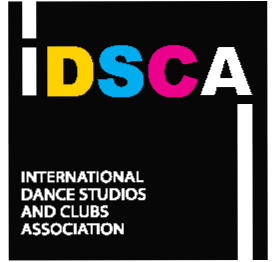 